Сценарий праздника к 8 Марта для детей 1 младшей группы                                   «Волшебная корзинка». Подготовили и провели: муз.рук.: Кущ А.М. воспитатели: Еремченко Т.В. И Пузанова Л.Н.Вед: С первым мартовским лучомПостучался праздник в дом.Праздник бабушек и мам очень нравится всем нам.Мы его так долго ждали и сегодня в этом залеБудем петь для вас плясать и с весною поздравлять.Дети читают стихи.Вед: Ребята, на дворе у нас наступила весна: солнышко светит ярче, растаял снег, возвращаются птицы из теплых стран…А давайте, на наш праздник позовем саму Весну! Заведем хоровод и споем веселую песню  про  нее.Хоровод весенний.Входит Весна с корзинкой.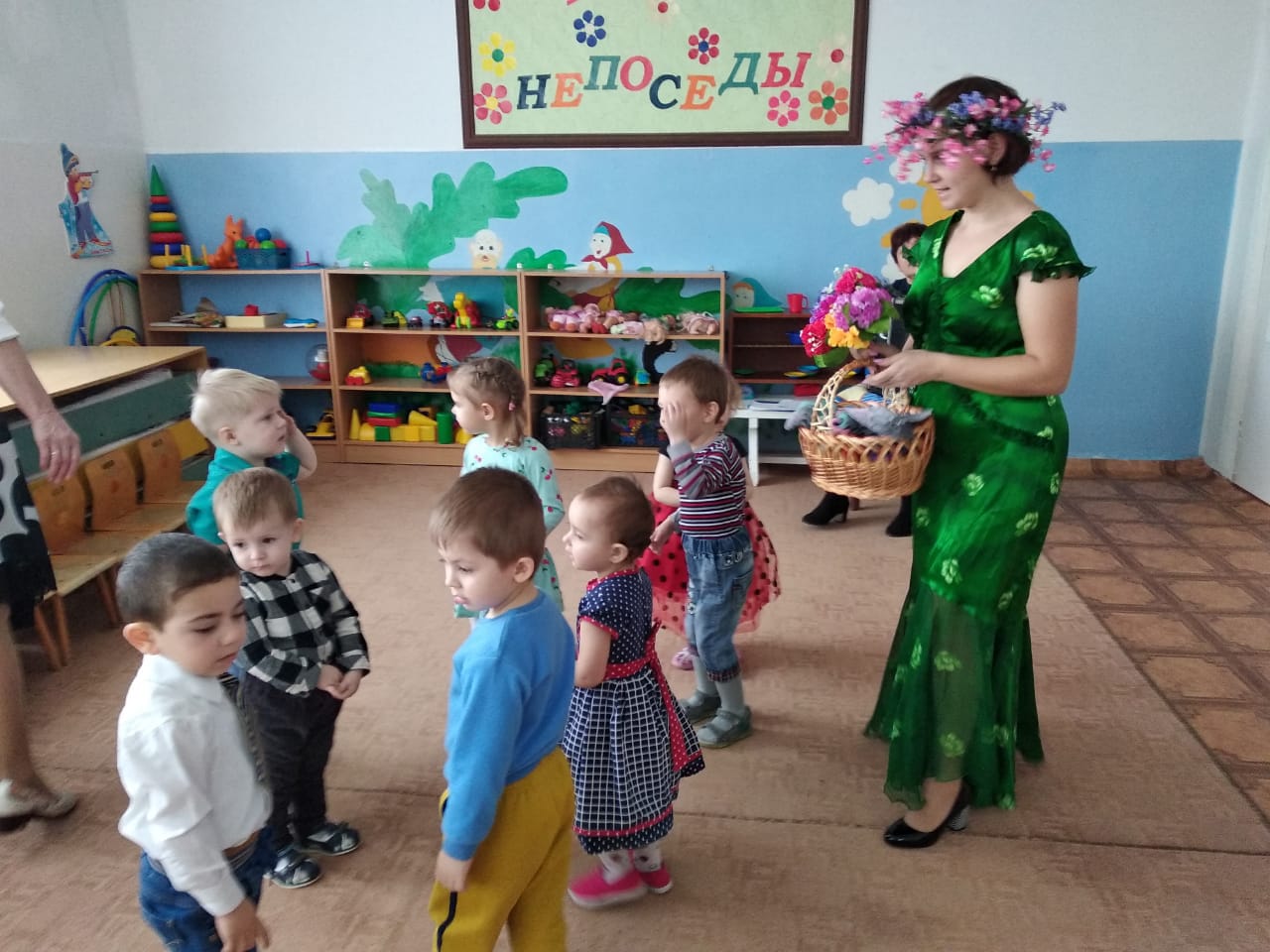 Весна: Здравствуйте, ребята. Я Весна-красна, бужу землю ото сна.Наполняю соком почки, на лугах ращу цветочки.Взгляните, как стало красиво вокруг, уже зеленеют деревья и луг.Пришла к вам веселая гостья-весна и все пробудилось от зимнего сна. 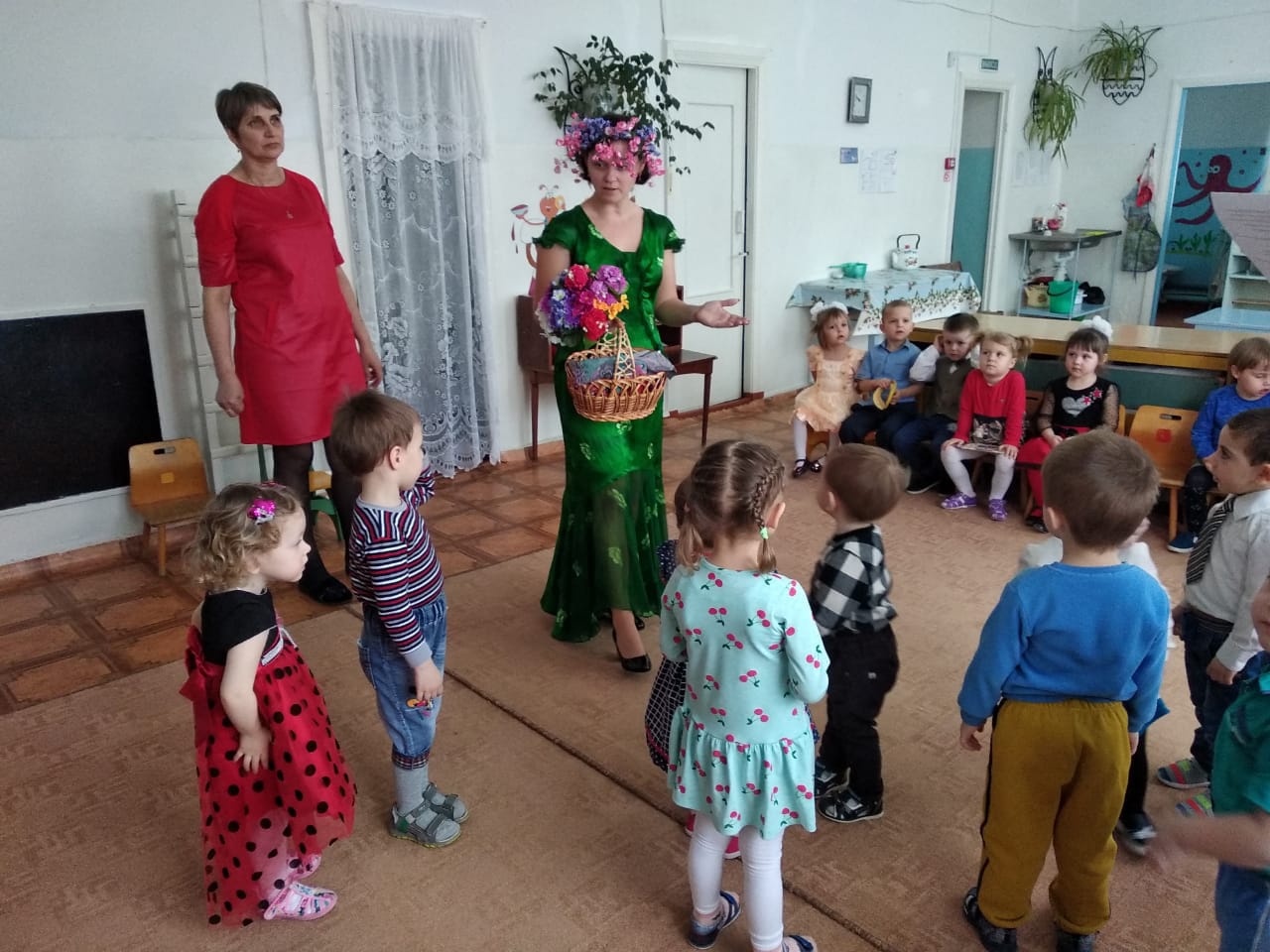 А кто это так звонко здесь пел?Вед: Это наши детки так поют. Ребята, давайте Весне споем песенку про нас, малышей. Песня «Розовые щечки». Вед: Весна-красна, а что у тебя в корзинке?Весна: В волшебной корзинке я принесла много интересных игр, а вы любите играть? (достает колокольчик). Колокольчик это он переливисто поет, поиграть вас всех зовет.Игра «Жмурки» (Весна с завязанными глазами должна поймать ребенка с колокольчиком. 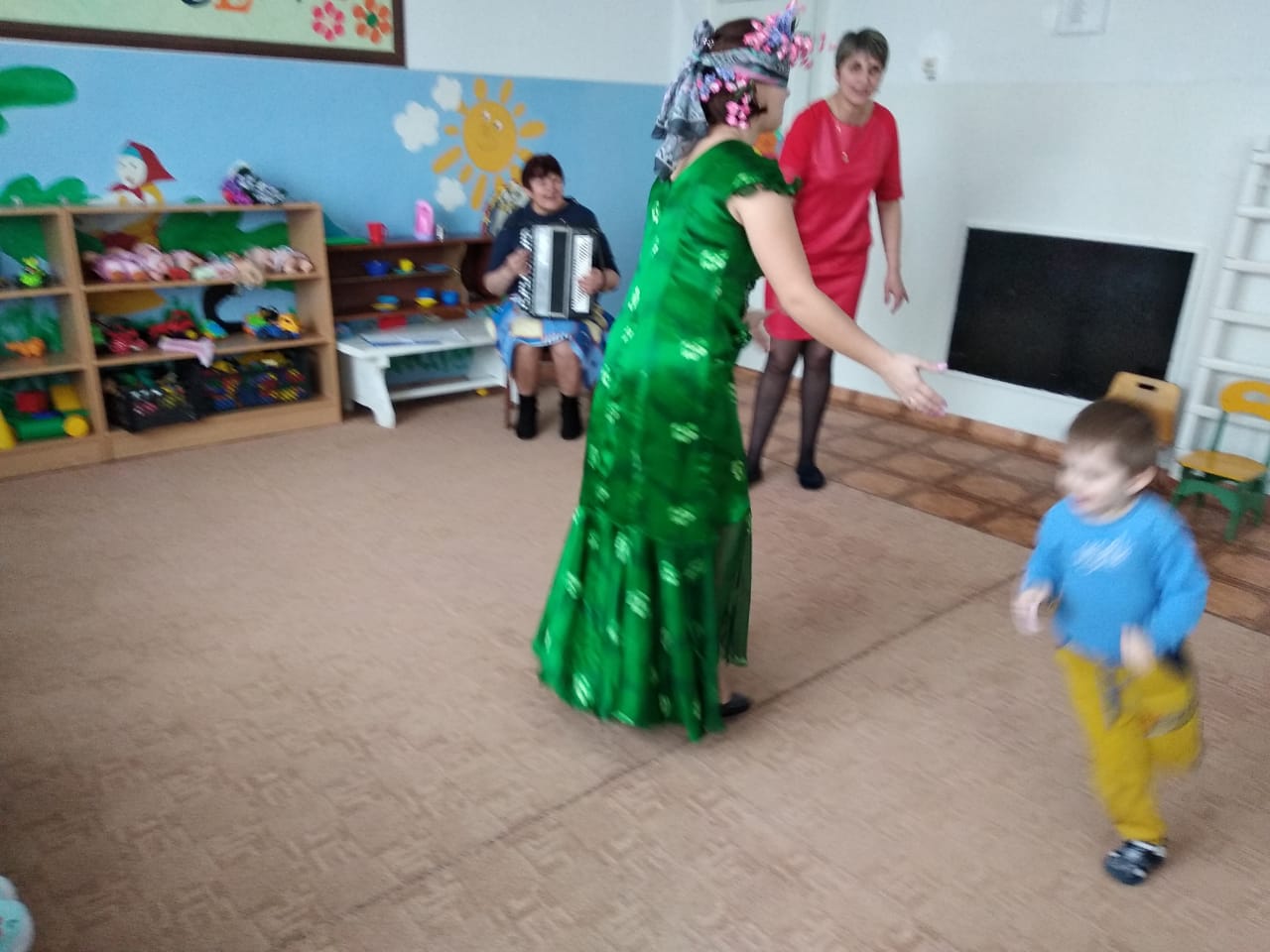 Весна У меня в садочке расцвели цветочки ( достает разноцветные цветы из корзинки) Разлетелись  лепестки, ты попробуй собери.2.Игра «Собери цветок» (дети собирают лепестки для цветка на полу).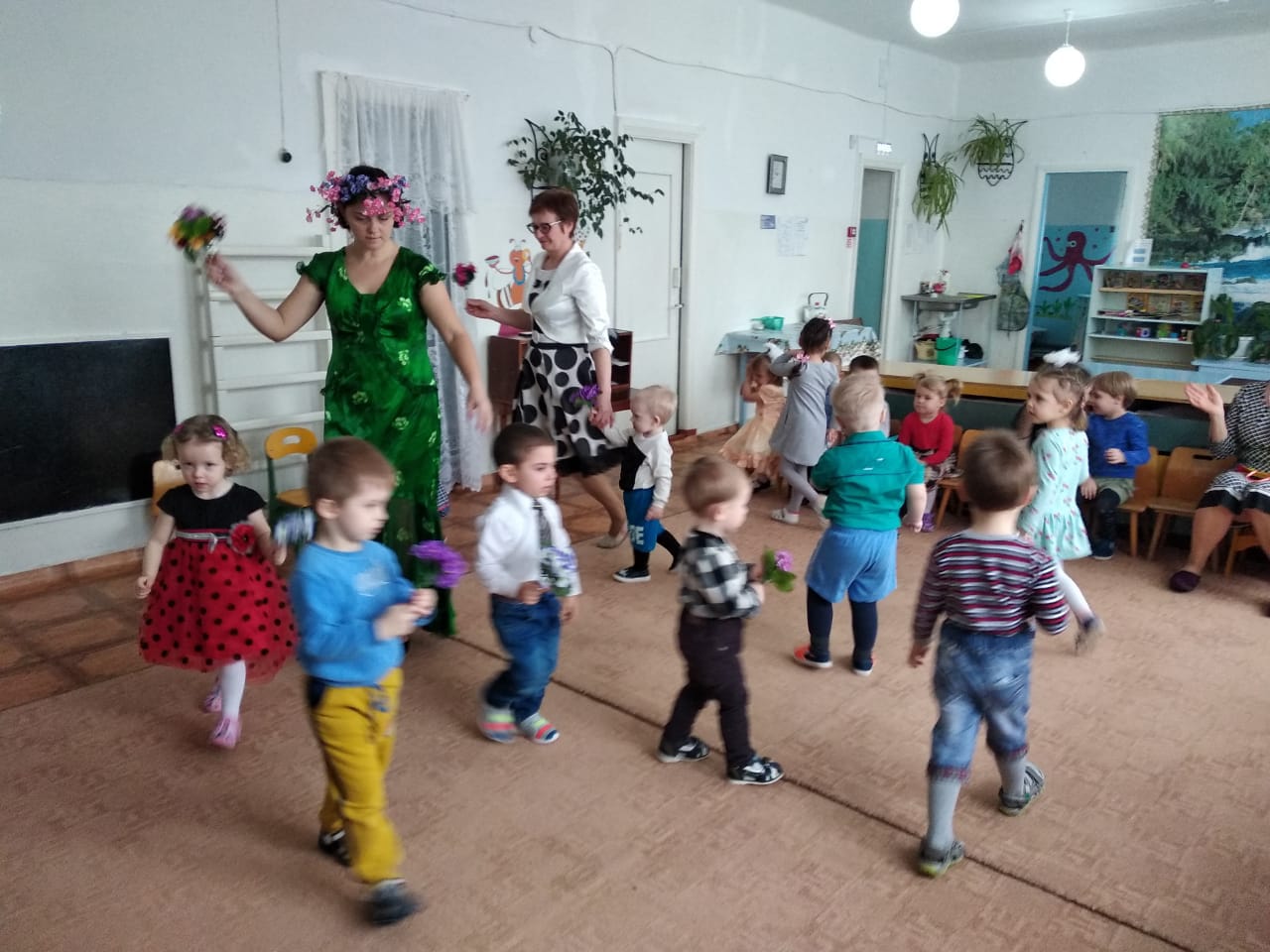 Мы в корзиночку заглянем и платочки все достанемИ с платочками сейчас потанцуем мы для вас.3.Танец с платочками..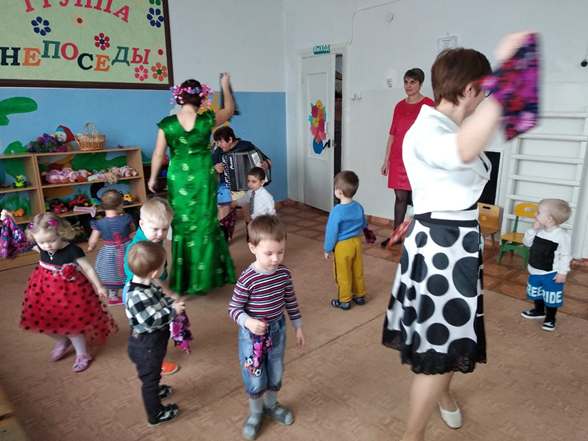 Весна: У меня в корзинке есть бабушкины клубочки (достает клубочки)4. Игра «Собери клубочки»Бабушка вязала, устала, задремала.Коробка наклонилась, клубочки покатились.Тут внучата подбежали, и клубочки все собрали.(дети собирают клубочки в корзинку).Весна: Что лежит в самом дальнем углу моей корзинки? Ой, ребята, здесь, загадка.Кто рано встает и песни поет?Сам со шпорами хвост с узорами. (Петушок).5. Игра «Петушок».Вед: Верно, это петушок, золотой гребешок. Вместе с солнышком встает, громко песенку поет.Петушок: Ку-ка Ре-ку! Не лежите на боку.Вед: Солнце светит припекает, петушок уже зевает.Свесив красный гребешок, спать ложится он в тенек.Петя глазки закрывает, петушок наш засыпает. Тссс…Дети: Петя, Петя хватит спать, мы хотим с тобой играть.Вед: Подойдем его разбудим и посмотрим что же будет.Петушок: Ко-ко-ко, ку-ка ре-ку, я ребяток догоню.( Петушок догоняет детей, дети убегают на стульчики).Вед: Спасибо тебе Весна, нам очень понравились игры из твоей корзинки.Весна: Как весело мы поиграли. А теперь пора уходить, до свидания, ребята. (Весна уходит).Вед: С праздником весенним, с праздником весны,Всех на свете мамочек поздравляем мы.Милым мамам дорогим счастья мы желаем,С днем весенним, золотым дружно поздравляем!Улыбайтесь, бабушки, улыбайтесь мамы!Подпевайте песенку дружно вместе с нами. Песня «Ах, какая мама».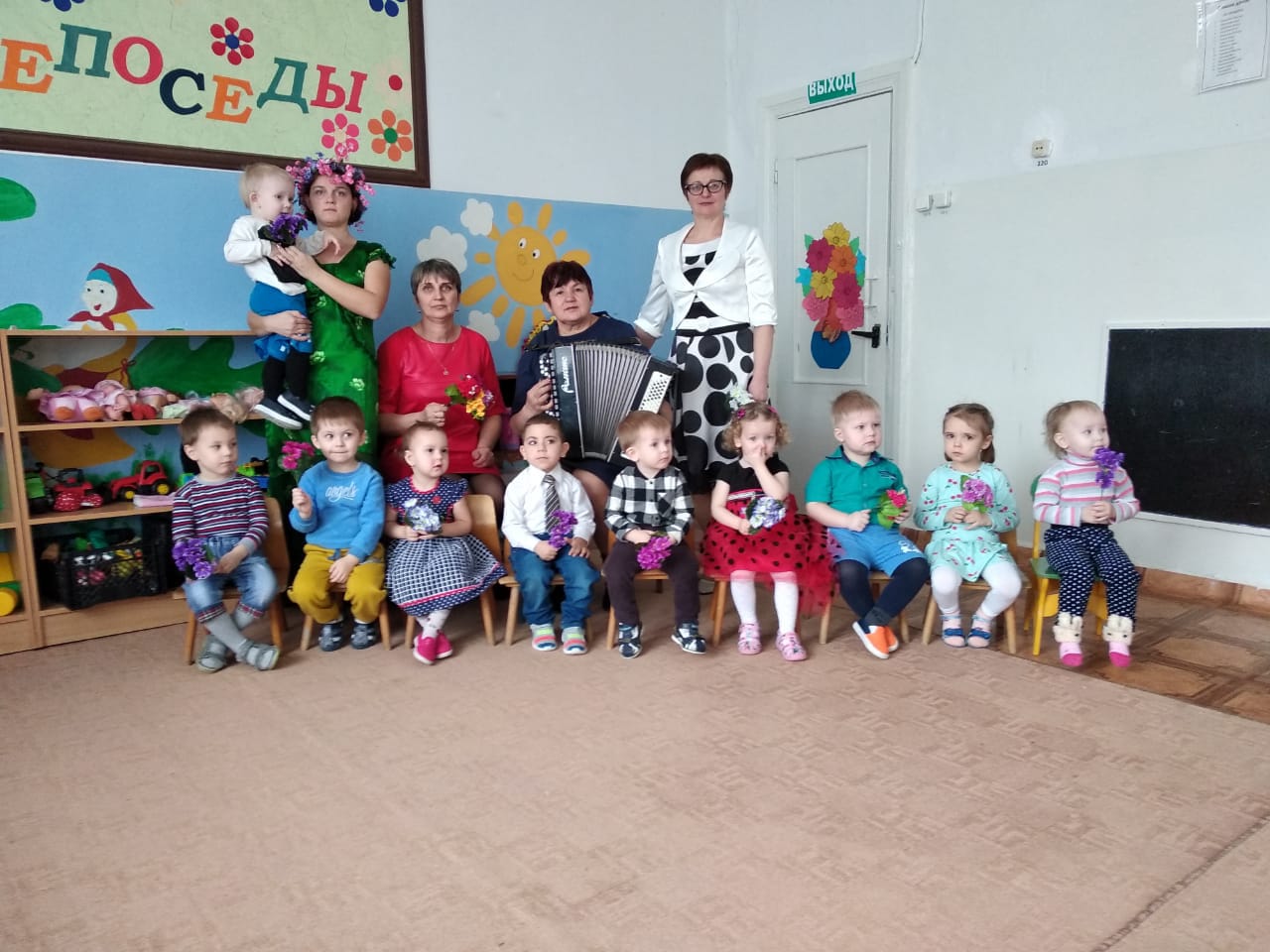 